 gh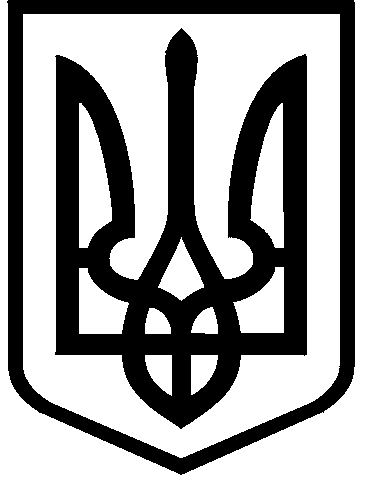 КИЇВСЬКА МІСЬКА РАДАIX СКЛИКАННЯПОСТІЙНА КОМІСІЯ З ПИТАНЬ РЕГЛАМЕНТУ, ДЕПУТАТСЬКОЇ ЕТИКИ ТА ЗАПОБІГАННЯ КОРУПЦІЇ 01044, м. Київ, вул. Хрещатик, 36 к. 1014                                                                            тел./факс: (044) 202-72-34                                                                                                                                ПроектПорядок деннийзасідання постійної комісії № 21/50 1 Проєкт рішення Київської міської ради «Про внесення змін до рішення Київської міської ради від 04 листопада 2021 року № 3135/3176 «Про Регламент Київської міської ради» (реєстраційний номер секретаріату Київради від 29.11.2022 № 08/231-1613/ПР)Доповідач: Бондаренко Володимир Володимирович 2. Проєкт рішення Київської міської ради «Про внесення змін до рішення Київської міської ради від 21 липня 2016 року № 786/786 «Про затвердження Положення про конкурсний відбір кандидатур на посади керівників суб’єктів господарювання комунального сектора економіки в місті Києві» (зі змінами і доповненнями, внесеними рішенням Київської міської ради від 27 лютого 2020 року № 143/8313)» (реєстраційний номер секретаріату Київради від 29.11.2022 № 08/231-1611/ПР)Доповідач: Порайко Андрій Миколайович3. Проєкт рішення Київської міської ради «Про затвердження Положення про Департамент фінансів виконавчого органу Київської міської ради (Київської міської державної адміністрації)» (реєстраційний номер секретаріату Київради від 24.11.2022 № 08/231-1589/ПР)Доповідач: Репік Володимир Михайлович  4. Проєкт рішення Київської міської ради «Про затвердження Положення про Управління з питань реклами виконавчого органу Київської міської ради (Київської міської державної адміністрації)» (реєстраційний номер секретаріату Київради від 28.11.2022 № 08/231-1608/ПР)Доповідач: Поліщук Оксана Миколаївна 5. Проєкт рішення Київської міської ради «Про затвердження Положення про Департамент інформаційно-комунікаційних технологій виконавчого органу Київської міської ради (Київської міської державної адміністрації)» (реєстраційний номер секретаріату Київради від 28.11.2022 № 08/231-1609/ПР)Доповідач: Половинко Олег Володимирович 6 Проєкт рішення Київської міської ради «Про затвердження Положення про Департамент з питань державного архітектурно-будівельного контролю міста Києва виконавчого органу Київської міської ради (Київської міської державної адміністрації)» (реєстраційний номер секретаріату Київради від 29.11.2022 № 08/231-1610/ПР)Доповідач: Попович Оксана Миколаївна 7. Проєкт рішення Київської міської ради «Про затвердження Положення про Департамент культури виконавчого органу Київської міської ради (Київської міської державної адміністрації)» (реєстраційний номер секретаріату Київради від 02.12.2022 № 08/231-1614/ПР)Доповідач: Анжияк Сергій Михайлович 8. Проєкт рішення Київської міської ради «Про затвердження Положення про Департамент охорони культурної спадщини виконавчого органу Київської міської ради (Київської міської державної адміністрації)» (реєстраційний номер секретаріату Київради від 02.12.2022 № 08/231-1637/ПР)Доповідач: Никоряк Олександр Дмитрович 9. Проєкт рішення Київської міської ради «Про затвердження Положення про Департамент освіти і науки виконавчого органу Київської міської ради (Київської міської державної адміністрації)» (реєстраційний номер секретаріату Київради від 02.12.2022 № 08/231-1631/ПР)Доповідач: Фіданян Олена Григорівна 10. Проєкт рішення Київської міської ради «Про внесення змін до рішення Київської міської ради від 02 квітня 2015 року № 318/1183 «Про затвердження Положення та Регламенту Департаменту (Центру) надання адміністративних послуг виконавчого органу Київської міської ради (Київської міської державної адміністрації)» (реєстраційний номер секретаріату Київради від 02.12.2022           № 08/231-1630/ПР)Доповідач: Шамрай Наталія Василівна 11. Проєкт рішення Київської міської ради «Про затвердження Положення про Департамент з питань реєстрації виконавчого органу Київської міської ради (Київської міської державної адміністрації)» (реєстраційний номер секретаріату Київради від 02.12.2022 № 08/231-1628/ПР)Доповідач: Єкасьова Оксана Володимирівна12. Проєкт рішення Київської міської ради «Про затвердження Положення про Департамент комунальної власності м. Києва виконавчого органу Київської міської ради (Київської міської державної адміністрації)» (реєстраційний номер секретаріату Київради від 02.12.2022 № 08/231-1638/ПР)Доповідач: Гудзь Андрій Анатолійович 13. Проєкт рішення Київської міської ради «Про затвердження Положення про Державний архів м. Києва виконавчого органу Київської міської ради (Київської міської державної адміністрації)» (реєстраційний номер секретаріату Київради від 05.12.2022 № 08/231-1655/ПР)Доповідач: Панченко Олександр Якович 14. Проєкт рішення Київської міської ради «Про затвердження Положення про Департамент промисловості та розвитку підприємництва виконавчого органу Київської міської ради (Київської міської державної адміністрації)» (реєстраційний номер секретаріату Київради від 05.12.2022 № 08/231-1657/ПР)Доповідач: Костіков Володимир Володимирович15. Проєкт рішення Київської міської ради «Про затвердження Положення про Департамент міського благоустрою виконавчого органу Київської міської ради (Київської міської державної адміністрації)» (реєстраційний номер секретаріату Київради від 05.12.2022 № 08/231-1659/ПР)Доповідач: Ткаченко Тимур Фіруддінович 16. Проєкт рішення Київської міської ради «Про затвердження Положення про Службу у справах дітей та сім’ї виконавчого органу Київської міської ради (Київської міської державної адміністрації)» (реєстраційний номер секретаріату Київради від 06.12.2022 № 08/231-1661/ПР)Доповідач: Танцюра Валерій Анатолійович 17. Проєкт рішення Київської міської ради «Про затвердження Положення про Департамент будівництва та житлового забезпечення виконавчого органу Київської міської ради (Київської міської державної адміністрації)» (реєстраційний номер секретаріату Київради від 06.12.2022 № 08/231-1664/ПР)Доповідач: Работнік Борис Петрович 18. Проєкт рішення Київської міської ради «Про затвердження Положення про Управління туризму та промоцій виконавчого органу Київської міської ради (Київської міської державної адміністрації)» (реєстраційний номер секретаріату Київради від 06.12.2022 № 08/231-1669/ПР)Доповідач: Радова Марина Сергіївна 19. Проєкт рішення Київської міської ради «Про затвердження Положення про Департамент містобудування та архітектури виконавчого органу Київської міської ради (Київської міської державної адміністрації)» (реєстраційний номер секретаріату Київради від 06.12.2022 № 08/231-1665/ПР)Доповідач: Свистунов Олександр Вікторович 20. Про план роботи постійної комісії Київради з питань регламенту,   депутатської етики та запобігання корупції з підготовки та винесення на розгляд пленарних засідань Київради IX скликання проєктів рішень на 2023 рік.Доповідач: Ємець Леонід Олександрович.